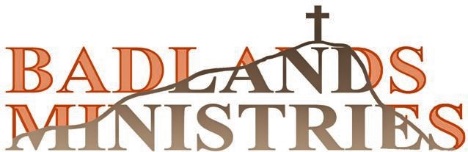 DAY CAMP GUIDELINES FOR 2022 (Approved 3/13/2022)The safety of our campers and staff is a priority.  We have created the following minimum guidelines so we may provide fun, faith-filled, quality day camps while maintaining the health and safety of our campers and staff.We provide day camps in many different congregations in many different communities, and it is important to us that we do this in partnership with these host congregations.  If any of our host congregations require more health and safety protocol than we do (such as limiting attendance to maintain spacing, wearing masks inside, etc.), Badlands Ministries will respect the wishes of the congregation and follow their guidelines.RegistrationRegistration should occur outside if possible.  If indoors, staff and campers should social distance whenever possible.Health Screening Initial health screenings will happen before campers enter day camp sites.  Badlands Ministries reserves the right to not admit a camper if it is determined that admitting that camper would jeopardize the safety of other campers or staff. All campers should not come to day camp until they are healthy.  Each Day Badlands Ministries will ask screening questions and may take temperature checks if necessary. Campers with a high risk of Covid-19 related complications, or who live in the same household as someone at a high risk, are recommended to not attend day camp this summer. Congregations may require that each camper bring a mask for times when physical distancing is not possible. Small Group SizesPhysical distancing will be practiced in camper groups and program areas for day camp activities during summer 2022. Camp activities may be altered to adhere to physical distancing policies. Badlands Ministries goal is to provide a 1:10 or better staff to participant ratio whenever possible.Health & Safety MeasuresGeneralCampers will be in close contact with others in their small group.  Campers and staff will not be required to wear masks within their small groups unless it is required by the hosting congregation.All activities should occur outside whenever possible.  Each camper, volunteer and staff will have a symptom check upon arrival for day camp. Designate an isolation space for anyone who may exhibit symptoms during the day camp week to await pick up. If anyone on site exhibits COVID-19 symptoms or has a fever of over 100.4 Fahrenheit they will be isolated at day camp until a parent or guardian can take them home.Other frequently used and touched surfaces will be cleaned and disinfected following use and/or 2x a day, whichever is more relevant. Shared supplies will be limited to each camper group and disinfected immediately following use. Water bottles are strongly recommended per CDC, ACA, and MDH recommendations, as use of shared water fountains is discouraged.An indoor day camp closing worship service is allowed this year.  Spacing of campers and their families will be determined by the hosting congregation.  Any other possible stipulations such as the wearing of masks will also be at the discretion of the congregation.  This service will also be accessible via a live broadcast and recorded using Facebook Live when possible.Staff AccommodationsIn order to minimize exposure and for the safety of Badlands Ministries staff and Day Camp communities, we recommend that staff are housed in one of the following ways:In a home, church, or other acceptable accommodation (with showers) where Badlands Staff can be together without sharing space other members of the community.  At camp with a daily commute to the community (this option is only available if day camp is within an appropriate distance from camp).For meals, we recommend that meals for Badlands Ministries staff are brought to them instead of them going into the community or different homes as a way of mitigating risk and minimizing spread. COVID-19 DecisionsEither Badlands Ministries or the host congregation reserves the right to reschedule or cancel a day camp for the safety of all. B.    If a day camp is canceled or shortened due to health or safety concerns, Badlands Ministries will prorate fees as applicable.